Beste Voor het vak kennismaking Economie heb ik een aantal lessen gemaakt rond Reclame:opdrachtenbundel voor de leerlingenPowerPoint presentaties voor de online lessenuitbreidingsoefeningen De lessen zijn steeds hetzelfde opgebouwd. De leerlingen maken thuis een opdrachten m.b.v. het internet en trekken hier zelf een besluit uit. De opdrachten zijn steeds activerend. Ze moeten bijv een zelf gekozen liedjes opzoeken op YouTube en hierover een aantal vragen beantwoorden zoals. Kon je ineens het liedjes beluisteren? Vond je dit leuk/niet leuk? Waarom zou dit gebeuren? De ‘oplossingen’ bespreken we kort tijdens de live sessies. Dit is eerder om samen een besluit te trekken maar eigenlijk doen de leerlingen dit zelf al in de opdrachtenbundel. Voor 1A vond ik het wel belangrijk om toch samen de rode draad hierin te brengen. ONDERWERPEN RECLAMELES 1 		Waar vind je reclame?LES 2		Doel Van reclame		ReclametrucsLES 3		Zelf een tv spot makenUITBREIDING 	Reclame versus informatieEXTRA INFORMATIELES 2 Reclametrucs & doel van reclameIn de PowerPoint van les 2 zitten een aantal interactieve slides die ik graag even verduidelijk.In Smartschool kan je een whiteboard maken zodat alle leerlingen tijdens de online les hun antwoorden kunnen schrijven op het whiteboard. De vragen staan in de PowerPoint.Daarnaast kan in je in Smartschool ook peilingen invoegen per slide. Ook hier weer staan de vragen reeds in de PowerPoint. Je moet enkel telkens een peiling starten in Smartschool per slide. Dit kan alleen als je een presentatie gebruikt.LES 3 Zelf een tv spot makenDe leerlingen moeten dus thuis zelf een tv spot maken maar hier gaat wel een voorbereiding aan vooraf. 1 Bedrijf en product uitvinden2 Doelgroep bepalen3 Scenario uitschrijven4 Tv spot openmenTijdens de online les vertellen de leerlingen over hun product en voor wie dit is gemaakt (doelgroep). Daarna wordt de televisiespot getoond. De leerlingen geven d.m.v.  een online peerevaluatie punten aan elkaar. Dit kan je maken via google docs en de link tijdens de online les delen met de leerlingen.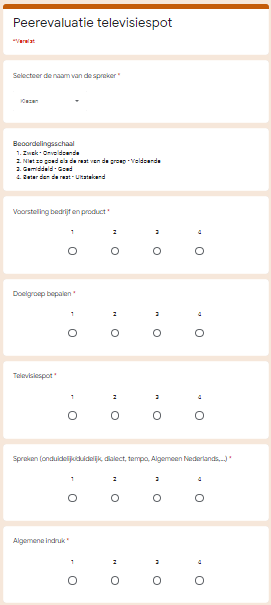 Verwachte studiebelasting thuisOnline lesLes 1  23/041u0.5uLes 2  30/041u0.5uLes 3  14/052u0.5uUitbreiding1uverbetersleutel